		                                                                                    	    Cesena, 05 novembre 2019 											Ai docenti											Al personale ATAOggetto: Permessi straordinari retribuiti per il diritto allo studio -                Art. 3 DPR n. 395/88 – Anno 2020. 	Si rende noto che con Prot. n. 4141 del 21/10/2019  l’UST Forlì - Cesena  e Rimini ha aperto come di consueto i termini per la presentazione delle domande per la concessione permessi di diritto allo studio (Art.3 DPR n. 395/88 – Anno 2020).	Le domande per la concessione dei permessi retribuiti per il diritto allo studio indirizzate all’Ufficio XI – Ambito territoriale di Forlì – Cesena, devono essere presentate entro il 15 novembre 2019 all’ufficio Personale dell’Istituto di servizio. 	Nel caso di servizio su più scuole, vanno presentate all’Istituto col maggior carico orario o Istituto principale.	Le domande dovranno essere redatte esclusivamente secondo il modello allegato, da compilarsi attentamente in ogni sua parte. In mancanza delle indicazioni necessarie per l’individuazione del motivo della richiesta, la stessa non potrà essere presa in considerazione.	Il personale supplente temporaneo non potrà produrre la domanda.Ai sensi dell’art.3 comma 2 dell’atto unilaterale prot. 8237 del 11 maggio 2017, per il personale a tempodeterminato che, a causa dei ritardi nel conferimento della nomina, non abbia potuto produrre domanda entroil termine suindicato del 15 novembre, detto termine viene prorogato al 10 dicembre, ferma restando lapossibilità di accoglimento dell’istanza in relazione alle disponibilità del contingente.Le domande con scadenza 10 dicembre dovranno essere trasmesse immediatamente e comunquedovranno pervenire a questo ufficio entro e non oltre il 15 dicembre.La determinazione del contingente provinciale del personale scolastico che potrà usufruire dei permessiretribuiti per l’anno 2020 verrà comunicata con apposito provvedimento in corso di emanazione.	Le domande devono essere compilate esclusivamente utilizzando il modello cartaceo allegato alla presente circolare, reperibile nei libroni delle circolari.                                                                                             IL DIRIGENTE SCOLASTICO                                                                                                 - prof. Francesco Postiglione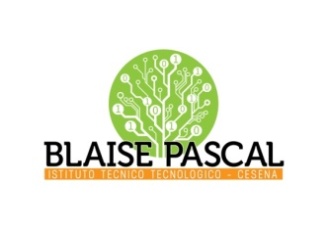 ISTITUTO Superiore 
Pascal/ComandiniP.le Macrelli, 100 
47521 Cesena 
Tel. +39 054722792 
Cod.fisc. 90076540401 - Cod.Mecc. FOIS01100L
FOIS01100L@istruzione.itFOIS01100L@pec.istruzione.it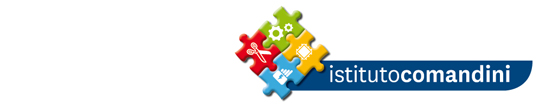 